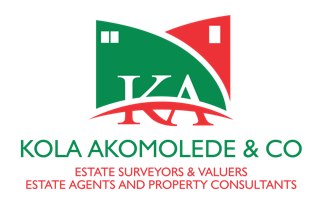 PROPERTIES FOR SALEIkoyi/VI 											Sept, 20214 Bedrm Terrace House with S/ pool @. Osborne Phase II N160m.					4-Bedrm Detached house + S/ pool on 1, 300sqm land @ Tiamiyu savage VI. N800m3-Bedrm Terrace House @ Tiamiyu Savage Victoria Island. N300m2-Units of 4-Bedrm Terrace House for sale @Victora Island. N200m4-Bedroom Serviced flat @ Ikoyi. N170m 2 Units of 4-Bedroom Semi-Detached house @ Dolphin Estate. N300mA House on 929sqm of Land @ Victoria Island. N500mLekki/AjahBefore Second Toll4-Bedrm Terrace House + 1 Room BQ at Lekki Phase1, Lagos. N85M2 units of 4 Bedrm D/ house + BQ & Fitted Kitchen @ BERA Estate Lekki. N70m5 Bedrm Semi-detached House + 1BQ on 3 floors, all room ensuite, Bera Estate. N55m2 Bedrm serviced Flat with swimming pool and gym @ Osapa. N45m asking (S/c and Diesel N1.5m)After Second Toll3 Bedroom Bungalow + 2 rooms BQ on 1,566sqm land @ Cooperative Estate, Badore. N70mExquisitely built 3 Bedrm detached house with swimming pool & garden @ Olonkola, Ajah. N90m4 Bedrm executive bungalow @ Olive Park Estate, Olokonla, Ajah, N65m1,100sqm Plot at Atlantic Nominees Layout, Ajiwe, Ajah. N50m6-Bedrm Detached Bungalow (all rms ensuite) on 650sqm. Ajah.  N35m 2 plots of land @ Mayfair Garden, 900m2 each. N35m per plotNew 3 Bedroom flats (17 flats) + 1 room BQ, in a serviced Estate @ Sangotedo. N25m each1123.259sqm land @ Ajiwe, Ajah. N45mPlots at Lekki Phase 2, Ajah, Lagos. from N25mPlots of Lands ranging from 350sqm – 600sqm @ a serviced Estate Abijo. N35k/sqm1,350sqm Plot of land at Alpha Beach Lekki, Lagos. N50m600sqm & 450sqm@ Eko Akete city, Lekki Epe expressway, Lagos. N25.5m & N19.5m respectively1176.67sqm & 1193.11sqm Plots of Land @ Abijo GRA. N30m and N18m respectively.Newly renovated 2-Bedroom Flat @ Abraham Adesanya Estate, Ajah. N16mUncompleted 4 Nos of 3 bedrm Terrace + 1 room BQ @ Abijo. N45m eachUncompleted 45 room hotel complex on a 2,000m2 @ Lekki-Epe expressway. N400m.Island/Ebute-Metta/Surulere/YabaCommercial property on four floors @ Lagos Island. N285m4 Bedrm detached house @ Surulere. N120m Asking.Commercial property on three floors @ Obalende. N90mServiced 3 Bedrm flat at Abeokuta Street, Ebute Metta. N35mA Block of 6 units 3-bedrm flat + 7 units of storage units at Surulere. N140mIkeja/Ogudu/Gbagada/ Anthony/ MagodoOffplan 6 units of 4 Bedrm Terrace House with BQ @ GRA Ikeja. N150mOffplan 2 Units of 4 Bedrm penthouses with 2 room BQ each @ GRA Ikeja. N180m4 Bedroom Semidetached House + 1Room BQ @ Ojodu Berger. N58mServiced Luxury 4-bedrms maisonette at Opebi, Ikeja, N95m each.1,454 sqm plot of land @ Ojota Ogudu. N150mApapa /Festac Town/Amuwo-OdofinLand Measuring 3550m2 @ Apapa. N350m2 wings of 4-bedrm of Duplex with 2 sitting rooms + 1 BQ each @ Festac. N180m3-Bedrm Duplex + 2Rms BQ on 2,556.675 at Apapa GRA. N500mCommercial building with large Storehouse at EkoAkete Street, Amuwo-Odofin, Lagos.  N180m2 Units of 3-Bedrm flats at Lakeview Estate, Amuwo-Odofin. N25m each.Alimosho & Others. 4 Bedroom Duplex + 2 Units of 3 Bedrm Flats at Oko-Oba, Abule Egba, Lagos. N60m.6-Bedrm D/ House + 1 Rm BQ & 3 Bedrm Bungalow, LSPDC Estate, Isolo. N60m2-Block of Flats of 4 Units of 2 Bedrm & 2 Units of 1 room apartment @ Okota, Isolo. N85m5 Bedrm Detached House + 1 Rm BQ + BQ at Ikorodu. N50m.2 Wings of 3-bedroom bungalow on 666m2 @ Akute, Ogun State. N45mBlock of Flats, 4 Bedrm, 2 Bedrm, 1 Bedrm and warehouse, Ikotun. N25m937m2 plot of Land @ Isheri, OPIC. N20m2 Plot of Land measuring approx. 669m2 @ Isheri-North. N15m per plot.2 Bedroom bungalow @ Ayabgburem Jubilee Estate, Ikorodu. N15mSouthwest Nigeria3 Blocks of 24 rms with auxillary facilities @ Old Oyo Road, Ibadan. N350mA block of 6 units of 2 bedrm flats @ UAC close, Onireke, Ibadan. N175mA purposely built hostel @ Ile-Ife. N70mAbuja4.2 hectares of land @ Karmo, FCT Abuja – N1.5bnLand of 4.21 hectares with C of O @ Cadastral Zone, Abuja. N1.5bn7-Bedrm Mansion on 3,100m2, Asokoro, Abuja. N1.2b5 & 4-Bedrm Houses on 3,000m2 at Asokoro, N1.2bPlot of land of 5,698m2 @ Aviation village Abuja, N150m3-Bedroom Terrace house at Zone D, Apo Quarters, Abuja – N130m4-Bedrm Terrace House at Asokoro Abuja. N80m2 Units of 3-Bedrm Flats at Prince and Princess Estate, Abuja N60mFenced plot of land of 1,430m2 at Durumi 1. N50m4-Bedrm Flat at FHA Estate, Maitama, N45m2 Bungalows of 3-Bedrooms each on 450m2 in Kaduna N10m.PROPERTIES TO LETIkoyiTastefully furnished & serviced 4-Bedrm Duplex House + BQ, @ Dolphin, Ikoyi, N8m.5 Nos of 3-Bedrm flat +1rm BQ, Sw/pool, water treatment plant, Gym, CCTV, transformer @ Parkview, Ikoyi. N8m/unit p.a.An office space of 53sqm space @ South-West, Ikoyi. N50k/sqm, S/c N1.5m p.aV/Island 6 Nos of 3 Bedrm Serviced Apartment (all rooms ensuite). N7.5m p.a each.3 Bedrm Serviced Flat + 1 rm BQ with A/cs, Fitted kitchen, all rooms ensuite. N8m.Office spaces ranging from 8.86sqm - 19.25sqm @ Ahmadu Bello Way, VI. N900k - N2m p.aLekki/AjahOffice space/ shopping complex of 30sqm @ Lekki phase 1. N3m 3 Bedrm semi-detached Bungalow + Security house @ Abraham Adesanya Estate, Ajah. N1.2mMini flat @ Fidiso Estate, Abijo. N400kSurulere/ Lagos Island/Yaba, Ilupeju & Isolo.6 units of 3Bedrm flat + 1 room BQ @ Ajao Estate, Isolo. N1.5m each (single tenant preferred)3-bedrm serviced flat @ Ebute Metta. N1.5m. S/C: N500kShops to let at Tejuosho shopping complex, 19m2 and 9m2. N30,000/sqm3 Bedroom flat @ Aguda, Surulere. N1.2m per annumIkeja/Others.Mini Flat at Irawo, Ikorodu, Lagos N300k Abuja2-Bedrm Flat at Wuse Zone 2, Abuja N1.6m p.a.2-Bedrm Flats in Inyayan, Kubwa and Lugbe, Abuja N450k each p.a. 4-Bedrm flat in FHA, Maitama, Abuja. N1.8M p.a.SHORT LET Luxuriously furnished/serviced 4 bedrm house + BQ @ Dolphin Estate, Ikoyi. N60,000/ day.Furnished 5 Bedrm Detached house @ Freedom Way, Lekki. N120,000/ dayFor more properties, check our website or contact us at: HEAD OFFICE 				ABUJA OFFICETel: 0815 086 4512-6 (Island) 		Tel: 0806 421 0412   0815 086 4518 (mainland)			 0802 829 8847E-mail: properties@kolaakomolede.com	Website: www.kolaakomolede.com